Supplementary InformationSocial Class and Inequality is Associated with Morality: Evidence from 67 countries1. Multilevel Correlations1.1.  Country-level correlations1.1.1. Table S11.2. Region-level correlations1.2.1. Table S22. Linear Mixed Effects Models [Imputed Data]2.1. All models 2.1.1. Table S33. Nested Ordinary Least Squares Regression Results 3.1. Moral Identity3.1.1. Table S43.1.2. Figure S1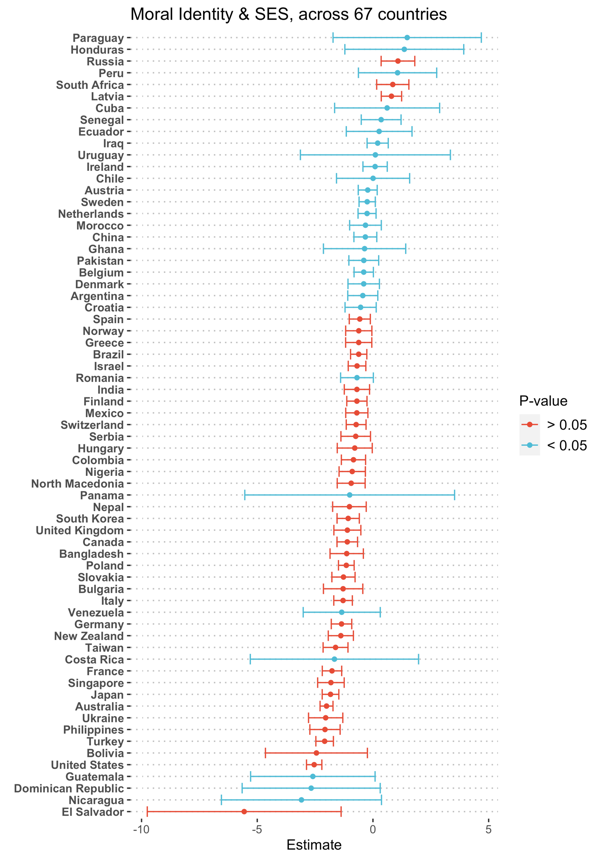 3.2. Morality-as-Cooperation3.2.1. Table S53.2.1. Figure S2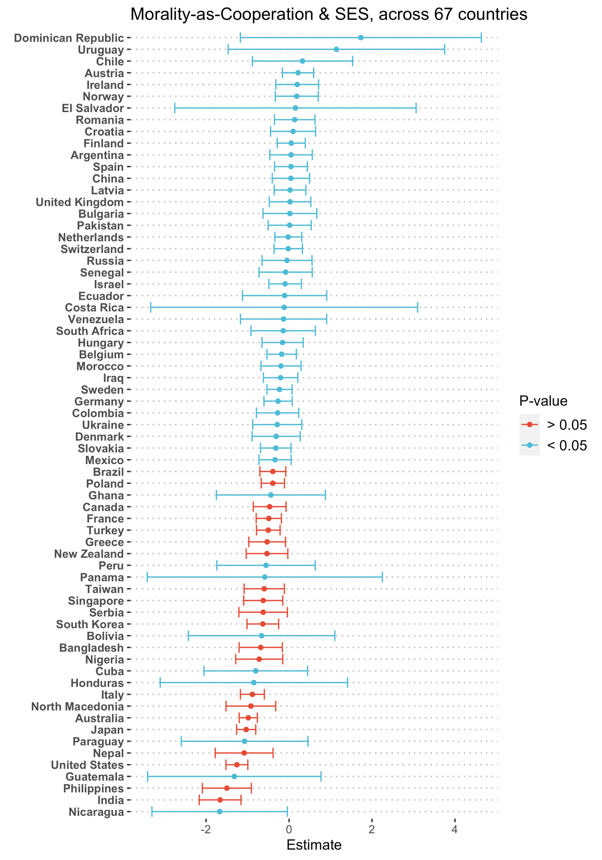 3.3 Moral Circle3.3.1. Table S63.3.2. Figure S3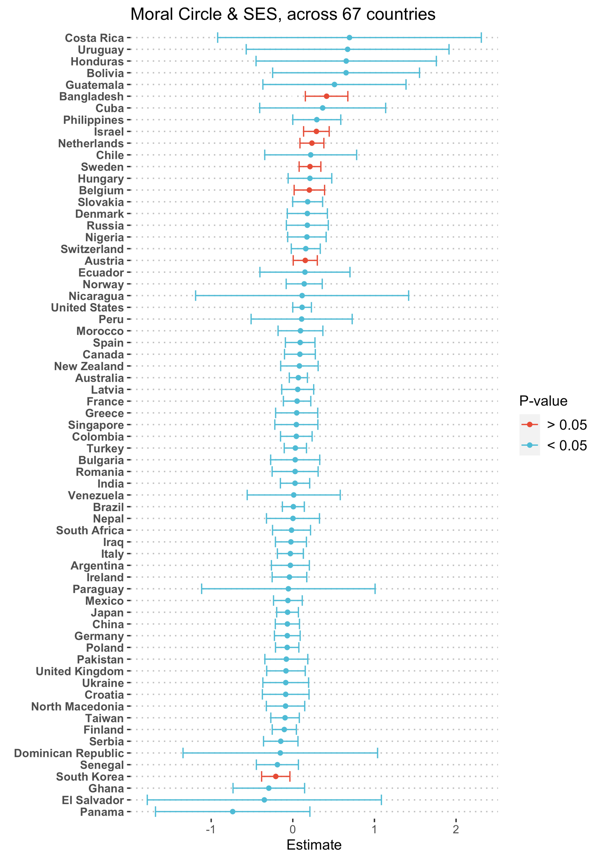 3.4. Prosocial Behaviour 3.3.1. Table S73.3.2. Figure S4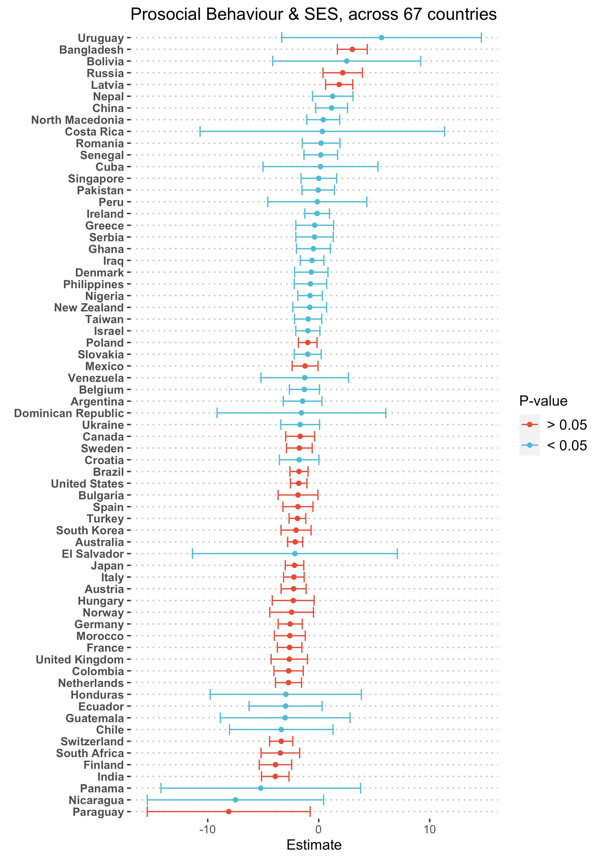 4. Cross Validations4.1. All models4.1.1. Table S8Table S1 | Country-level correlationsTable S1 | Country-level correlationsTable S1 | Country-level correlationsTable S1 | Country-level correlationsTable S1 | Country-level correlationsTable S1 | Country-level correlationsTable S1 | Country-level correlationsTable S1 | Country-level correlationsTable S1 | Country-level correlationsCountryXYr95% CI Low95% CI HightpNArgentinaSESMI-0.050-0.1240.024-1.3271.000698ArgentinaSESMAC0.007-0.0670.0810.1881.000698ArgentinaSESMC-0.010-0.0840.065-0.2511.000698ArgentinaSESPB-0.062-0.1360.012-1.6400.711698ArgentinaMIMAC0.1550.0810.2264.1280.000698ArgentinaMIMC0.1340.0610.2063.5710.003698ArgentinaMIPB-0.023-0.0970.052-0.6021.000698ArgentinaMACMC0.043-0.0320.1171.1301.000698ArgentinaMACPB0.044-0.0300.1181.1741.000698ArgentinaMCPB0.1750.1020.2464.6970.000698AustraliaSESMI-0.292-0.330-0.252-14.0610.0002128AustraliaSESMAC-0.188-0.228-0.146-8.8200.0002136AustraliaSESMC0.026-0.0160.0681.2000.3302140AustraliaSESPB-0.132-0.173-0.090-6.1550.0002140AustraliaMIMAC0.4320.3970.46622.0610.0002126AustraliaMIMC0.030-0.0120.0721.3880.3302128AustraliaMIPB0.1600.1180.2017.4680.0002129AustraliaMACMC0.0440.0010.0862.0300.1282136AustraliaMACPB0.1210.0790.1635.6360.0002136AustraliaMCPB0.0760.0340.1183.5150.0022140AustriaSESMI-0.030-0.0830.024-1.0820.7731336AustriaSESMAC0.031-0.0230.0841.1320.7731348AustriaSESMC0.0550.0020.1082.0310.1701367AustriaSESPB-0.105-0.157-0.053-3.9300.0011384AustriaMIMAC0.2170.1650.2688.0670.0001317AustriaMIMC0.1750.1230.2276.4780.0001326AustriaMIPB0.0940.0410.1473.4590.0031339AustriaMACMC0.0830.0290.1363.0330.0121336AustriaMACPB0.028-0.0260.0811.0120.7731353AustriaMCPB0.2090.1580.2597.9010.0001370BangladeshSESMI-0.159-0.257-0.058-3.0900.016368BangladeshSESMAC-0.133-0.232-0.031-2.5700.041368BangladeshSESMC0.1590.0590.2563.1160.016376BangladeshSESPB0.2220.1240.3164.4060.000376BangladeshMIMAC0.1530.0510.2512.9540.020368BangladeshMIMC-0.142-0.240-0.040-2.7460.032371BangladeshMIPB-0.133-0.231-0.032-2.5780.041372BangladeshMACMC-0.111-0.210-0.009-2.1390.066371BangladeshMACPB-0.007-0.1080.094-0.1340.893376BangladeshMCPB0.1690.0690.2653.3250.009380BelgiumSESMI-0.056-0.1140.003-1.8740.2451126BelgiumSESMAC-0.029-0.0880.029-0.9900.6451133BelgiumSESMC0.0630.0050.1212.1340.1651143BelgiumSESPB-0.055-0.1120.003-1.8620.2451153BelgiumMIMAC0.1500.0920.2075.0380.0001111BelgiumMIMC0.1480.0900.2055.0070.0001116BelgiumMIPB0.1280.0700.1854.3390.0001126BelgiumMACMC0.0940.0360.1523.1710.0091123BelgiumMACPB0.022-0.0360.0800.7460.6451133BelgiumMCPB0.1240.0670.1814.2330.0001143BoliviaSESMI-0.354-0.615-0.023-2.1730.36135BoliviaSESMAC-0.127-0.4410.216-0.7341.00035BoliviaSESMC0.240-0.1010.5311.4221.00035BoliviaSESPB0.128-0.2150.4420.7411.00035BoliviaMIMAC0.050-0.2880.3770.2891.00035BoliviaMIMC-0.079-0.4010.262-0.4521.00035BoliviaMIPB0.108-0.2330.4260.6261.00035BoliviaMACMC0.107-0.2350.4250.6171.00035BoliviaMACPB0.043-0.2940.3710.2501.00035BoliviaMCPB0.3560.0250.6162.1850.36135BrazilSESMI-0.082-0.128-0.035-3.4440.0041774BrazilSESMAC-0.058-0.104-0.012-2.4510.0571782BrazilSESMC0.002-0.0440.0480.0970.9231803BrazilSESPB-0.101-0.146-0.055-4.3000.0001804BrazilMIMAC0.2230.1780.2679.5750.0001758BrazilMIMC-0.027-0.0730.020-1.1340.5141773BrazilMIPB0.0610.0140.1072.5660.0521774BrazilMACMC0.0850.0380.1303.5790.0021782BrazilMACPB0.0490.0030.0952.0690.1161784BrazilMCPB0.1400.0940.1855.9990.0001804BulgariaSESMI-0.133-0.219-0.045-2.9740.025493BulgariaSESMAC0.003-0.0850.0910.0631.000499BulgariaSESMC0.009-0.0800.0970.1921.000491BulgariaSESPB-0.091-0.177-0.003-2.0400.251500BulgariaMIMAC0.2020.1160.2864.5730.000492BulgariaMIMC0.027-0.0620.1160.5911.000485BulgariaMIPB0.1390.0520.2253.1160.017493BulgariaMACMC0.027-0.0620.1160.6011.000490BulgariaMACPB0.0970.0090.1832.1710.213499BulgariaMCPB0.056-0.0330.1441.2351.000491CanadaSESMI-0.162-0.225-0.097-4.8970.000894CanadaSESMAC-0.077-0.142-0.012-2.3210.062897CanadaSESMC0.030-0.0350.0950.9040.366901CanadaSESPB-0.084-0.148-0.019-2.5210.048901CanadaMIMAC0.2920.2310.3519.0990.000891CanadaMIMC0.1150.0500.1793.4580.004894CanadaMIPB0.1640.1000.2274.9680.000894CanadaMACMC0.0920.0270.1572.7700.029897CanadaMACPB0.059-0.0060.1241.7780.152897CanadaMCPB0.1140.0490.1783.4410.004901ChileSESMI0.001-0.2030.2040.0061.00093ChileSESMAC0.055-0.1500.2560.5261.00093ChileSESMC0.080-0.1260.2790.7641.00093ChileSESPB-0.147-0.3410.058-1.4201.00093ChileMIMAC0.156-0.0490.3491.5111.00093ChileMIMC0.180-0.0240.3711.7500.83593ChileMIPB0.067-0.1390.2670.6381.00093ChileMACMC-0.033-0.2350.172-0.3141.00093ChileMACPB-0.102-0.2990.104-0.9771.00093ChileMCPB-0.154-0.3470.051-1.4891.00093ChinaSESMI-0.041-0.1020.020-1.3061.0001030ChinaSESMAC0.006-0.0550.0670.1971.0001030ChinaSESMC-0.027-0.0880.034-0.8811.0001030ChinaSESPB0.050-0.0120.1101.5910.7831030ChinaMIMAC0.3790.3250.43013.1160.0001030ChinaMIMC0.0880.0270.1482.8210.0431030ChinaMIPB0.026-0.0350.0870.8231.0001030ChinaMACMC0.041-0.0200.1021.3081.0001030ChinaMACPB0.036-0.0250.0971.1511.0001030ChinaMCPB0.0880.0270.1482.8260.0431030ColombiaSESMI-0.092-0.148-0.035-3.1550.0101177ColombiaSESMAC-0.033-0.0930.028-1.0611.0001046ColombiaSESMC0.013-0.0440.0690.4361.0001191ColombiaSESPB-0.115-0.171-0.059-4.0300.0001208ColombiaMIMAC0.1780.1180.2365.8100.0001033ColombiaMIMC0.1340.0770.1904.6190.0001164ColombiaMIPB0.013-0.0440.0700.4491.0001178ColombiaMACMC0.059-0.0020.1201.8990.2891032ColombiaMACPB0.013-0.0480.0730.4091.0001047ColombiaMCPB0.1070.0510.1633.7280.0011193Costa RicaSESMI-0.184-0.5400.228-0.8971.00025Costa RicaSESMAC-0.015-0.4080.382-0.0721.00025Costa RicaSESMC0.173-0.2380.5320.8431.00025Costa RicaSESPB0.012-0.3850.4050.0581.00025Costa RicaMIMAC0.4960.1260.7452.7400.11725Costa RicaMIMC0.097-0.3100.4740.4651.00025Costa RicaMIPB0.242-0.1690.5821.1981.00025Costa RicaMACMC0.147-0.2640.5120.7121.00025Costa RicaMACPB0.060-0.3440.4440.2871.00025Costa RicaMCPB-0.108-0.4820.300-0.5191.00025CroatiaSESMI-0.072-0.1620.019-1.5510.607466CroatiaSESMAC0.016-0.0740.1070.3541.000467CroatiaSESMC-0.028-0.1180.063-0.5981.000472CroatiaSESPB-0.089-0.1780.001-1.9440.368473CroatiaMIMAC0.1910.1010.2774.1540.000460CroatiaMIMC0.033-0.0580.1240.7201.000465CroatiaMIPB0.1480.0580.2363.2240.012466CroatiaMACMC0.064-0.0270.1541.3890.662466CroatiaMACPB0.0930.0020.1822.0110.360467CroatiaMCPB0.085-0.0060.1741.8440.395472CubaSESMI0.085-0.2320.3870.5291.00040CubaSESMAC-0.200-0.4820.119-1.2601.00040CubaSESMC0.149-0.1700.4400.9291.00040CubaSESPB0.010-0.3030.3200.0591.00040CubaMIMAC0.203-0.1160.4841.2801.00040CubaMIMC0.148-0.1710.4390.9231.00040CubaMIPB0.040-0.2750.3470.2461.00040CubaMACMC0.058-0.2580.3630.3611.00040CubaMACPB0.052-0.2640.3570.3191.00040CubaMCPB0.3770.0740.6162.5100.16540DenmarkSESMI-0.049-0.1320.034-1.1540.996553DenmarkSESMAC-0.045-0.1280.039-1.0490.996553DenmarkSESMC0.060-0.0230.1431.4210.780553DenmarkSESPB-0.037-0.1200.046-0.8770.996553DenmarkMIMAC0.4070.3350.47410.4570.000553DenmarkMIMC0.1340.0520.2153.1820.012553DenmarkMIPB0.1000.0170.1822.3590.112553DenmarkMACMC0.1160.0330.1972.7410.044553DenmarkMACPB0.021-0.0630.1040.4920.996553DenmarkMCPB0.1840.1020.2634.3850.000553Dominican Rep.SESMI-0.296-0.5770.047-1.7540.89034Dominican Rep.SESMAC0.202-0.1460.5061.1681.00034Dominican Rep.SESMC-0.044-0.3770.298-0.2521.00034Dominican Rep.SESPB-0.071-0.4000.274-0.4031.00034Dominican Rep.MIMAC0.168-0.1800.4790.9671.00034Dominican Rep.MIMC0.071-0.2740.4000.4031.00034Dominican Rep.MIPB0.267-0.0780.5551.5681.00034Dominican Rep.MACMC0.121-0.2260.4410.6921.00034Dominican Rep.MACPB-0.044-0.3760.299-0.2481.00034Dominican Rep.MCPB0.184-0.1640.4921.0591.00034EcuadorSESMI0.031-0.1340.1950.3691.000142EcuadorSESMAC-0.018-0.1820.148-0.2071.000142EcuadorSESMC0.045-0.1210.2080.5291.000142EcuadorSESPB-0.149-0.3060.017-1.7780.543142EcuadorMIMAC0.2770.1180.4223.4090.009142EcuadorMIMC0.031-0.1350.1940.3621.000142EcuadorMIPB-0.202-0.355-0.039-2.4420.134142EcuadorMACMC-0.028-0.1920.138-0.3281.000142EcuadorMACPB-0.204-0.357-0.041-2.4650.134142EcuadorMCPB-0.067-0.2290.099-0.7911.000142El SalvadorSESMI-0.455-0.708-0.098-2.6040.15028El SalvadorSESMAC0.020-0.3550.3900.1041.00028El SalvadorSESMC-0.093-0.4510.290-0.4771.00028El SalvadorSESPB-0.089-0.4470.294-0.4561.00028El SalvadorMIMAC-0.053-0.4180.326-0.2721.00028El SalvadorMIMC-0.053-0.4180.326-0.2731.00028El SalvadorMIPB-0.004-0.3770.369-0.0231.00028El SalvadorMACMC0.4470.0880.7032.5450.15528El SalvadorMACPB-0.235-0.5590.152-1.2321.00028El SalvadorMCPB0.156-0.2300.5000.8061.00028FinlandSESMI-0.119-0.192-0.044-3.1160.011679FinlandSESMAC0.012-0.0630.0870.3110.756679FinlandSESMC-0.053-0.1280.022-1.3820.502679FinlandSESPB-0.198-0.269-0.124-5.2440.000679FinlandMIMAC0.2090.1360.2805.5650.000679FinlandMIMC0.2360.1640.3066.3300.000679FinlandMIPB0.2020.1290.2735.3730.000679FinlandMACMC0.052-0.0230.1271.3670.502679FinlandMACPB0.1130.0380.1872.9610.016679FinlandMCPB0.1080.0330.1822.8240.020679FranceSESMI-0.242-0.297-0.185-8.2670.0001102FranceSESMAC-0.094-0.153-0.036-3.1520.0081106FranceSESMC0.018-0.0400.0770.6140.5391118FranceSESPB-0.138-0.195-0.080-4.6620.0001119FranceMIMAC0.3870.3360.43713.8920.0001095FranceMIMC0.037-0.0220.0961.2220.4441102FranceMIPB0.0840.0250.1422.7820.0161102FranceMACMC0.1150.0560.1733.8420.0011105FranceMACPB0.0940.0360.1523.1480.0081106FranceMCPB0.1230.0650.1814.1530.0001118GermanySESMI-0.155-0.204-0.105-6.0190.0001481GermanySESMAC-0.039-0.0890.011-1.5200.2571512GermanySESMC-0.021-0.0710.028-0.8410.4001570GermanySESPB-0.117-0.165-0.068-4.6500.0001571GermanyMIMAC0.2250.1750.2748.7410.0001432GermanyMIMC0.0660.0150.1172.5420.0331480GermanyMIPB0.1450.0950.1955.6480.0001481GermanyMACMC0.0820.0320.1323.2030.0061511GermanyMACPB0.1440.0940.1935.6490.0001512GermanyMCPB0.1600.1120.2086.4290.0001570GhanaSESMI-0.030-0.1760.118-0.3991.000178GhanaSESMAC-0.043-0.1720.087-0.6531.000229GhanaSESMC-0.096-0.2370.048-1.3141.000186GhanaSESPB-0.036-0.1500.079-0.6111.000294GhanaMIMAC0.5940.4890.6829.7100.000175GhanaMIMC-0.114-0.2640.041-1.4491.000161GhanaMIPB-0.003-0.1500.144-0.0451.000178GhanaMACMC-0.073-0.2160.073-0.9811.000182GhanaMACPB-0.071-0.1990.058-1.0821.000230GhanaMCPB-0.042-0.1850.102-0.5751.000186GreeceSESMI-0.084-0.161-0.007-2.1330.166635GreeceSESMAC-0.092-0.169-0.015-2.3390.118637GreeceSESMC0.014-0.0630.0920.3621.000637GreeceSESPB-0.017-0.0940.061-0.4201.000637GreeceMIMAC0.2440.1700.3166.3390.000635GreeceMIMC0.074-0.0040.1511.8650.221635GreeceMIPB0.1140.0360.1902.8860.028635GreeceMACMC0.076-0.0020.1531.9200.221637GreeceMACPB0.1190.0420.1953.0160.021637GreeceMCPB0.1300.0530.2063.3100.009637GuatemalaSESMI-0.277-0.5280.018-1.8930.65145GuatemalaSESMAC-0.185-0.4540.114-1.2371.00045GuatemalaSESMC0.171-0.1290.4431.1411.00045GuatemalaSESPB-0.153-0.4270.147-1.0151.00045GuatemalaMIMAC0.239-0.0590.4981.6141.00045GuatemalaMIMC-0.079-0.3640.220-0.5171.00045GuatemalaMIPB-0.067-0.3530.231-0.4381.00045GuatemalaMACMC0.231-0.0670.4911.5581.00045GuatemalaMACPB-0.049-0.3380.248-0.3231.00045GuatemalaMCPB-0.032-0.3230.264-0.2101.00045HondurasSESMI0.215-0.2060.5691.0341.00024HondurasSESMAC-0.155-0.5260.265-0.7361.00024HondurasSESMC0.240-0.1810.5871.1611.00024HondurasSESPB-0.179-0.5430.242-0.8551.00024HondurasMIMAC0.5990.2580.8073.5100.02024HondurasMIMC0.303-0.1150.6291.4891.00024HondurasMIPB-0.039-0.4360.370-0.1831.00024HondurasMACMC0.357-0.0540.6651.7920.78224HondurasMACPB0.248-0.1730.5921.2001.00024HondurasMCPB0.124-0.2940.5020.5851.00024HungarySESMI-0.091-0.178-0.003-2.0400.251497HungarySESMAC-0.027-0.1140.060-0.6161.000505HungarySESMC0.069-0.0190.1551.5410.496504HungarySESPB-0.106-0.192-0.019-2.3920.137505HungaryMIMAC0.2440.1600.3255.6110.000498HungaryMIMC0.0910.0030.1772.0310.251498HungaryMIPB0.0980.0110.1852.2040.196498HungaryMACMC-0.014-0.1020.073-0.3231.000505HungaryMACPB0.016-0.0720.1030.3491.000506HungaryMCPB0.1340.0480.2193.0420.022505IndiaSESMI-0.103-0.182-0.022-2.4890.065585IndiaSESMAC-0.256-0.330-0.180-6.4750.000599IndiaSESMC0.012-0.0670.0910.2991.000617IndiaSESPB-0.241-0.314-0.166-6.2010.000625IndiaMIMAC-0.081-0.1610.001-1.9380.212576IndiaMIMC0.034-0.0470.1150.8291.000582IndiaMIPB-0.185-0.262-0.106-4.5550.000588IndiaMACMC-0.147-0.225-0.068-3.6310.002595IndiaMACPB0.3960.3260.46110.5790.000604IndiaMCPB-0.003-0.0810.076-0.0661.000620IraqSESMI0.038-0.0480.1240.8731.000518IraqSESMAC-0.043-0.1290.044-0.9611.000511IraqSESMC-0.010-0.0950.075-0.2381.000531IraqSESPB-0.048-0.1320.037-1.1151.000540IraqMIMAC0.2970.2140.3756.9240.000499IraqMIMC0.021-0.0660.1070.4661.000514IraqMIPB0.0950.0090.1802.1800.238519IraqMACMC0.022-0.0650.1090.5021.000506IraqMACPB0.1370.0510.2213.1310.017513IraqMCPB0.015-0.0700.1000.3551.000533IrelandSESMI0.013-0.0610.0870.3461.000706IrelandSESMAC0.028-0.0460.1020.7511.000708IrelandSESMC-0.014-0.0870.059-0.3791.000719IrelandSESPB-0.009-0.0820.064-0.2541.000721IrelandMIMAC0.1540.0810.2264.1160.000698IrelandMIMC0.1060.0330.1792.8380.042705IrelandMIPB0.0830.0100.1562.2200.214707IrelandMACMC-0.009-0.0830.065-0.2451.000707IrelandMACPB0.019-0.0550.0920.4941.000709IrelandMCPB0.068-0.0050.1401.8210.483720IsraelSESMI-0.101-0.156-0.045-3.5490.0021231IsraelSESMAC-0.013-0.0690.042-0.4720.6371228IsraelSESMC0.1020.0470.1573.6130.0021239IsraelSESPB-0.050-0.1060.005-1.7710.1541241IsraelMIMAC0.2350.1820.2888.4470.0001219IsraelMIMC0.1380.0830.1934.8880.0001229IsraelMIPB0.0810.0250.1362.8380.0141231IsraelMACMC0.1260.0700.1814.4430.0001226IsraelMACPB0.0880.0320.1433.1020.0081228IsraelMCPB0.1490.0940.2035.2930.0001239ItalySESMI-0.175-0.228-0.121-6.3110.0001264ItalySESMAC-0.166-0.219-0.112-6.0010.0001273ItalySESMC-0.010-0.0650.045-0.3661.0001283ItalySESPB-0.131-0.184-0.077-4.7280.0001283ItalyMIMAC0.3480.2980.39613.1650.0001260ItalyMIMC0.004-0.0510.0590.1451.0001264ItalyMIPB0.0570.0020.1122.0420.1241264ItalyMACMC0.1140.0600.1684.0960.0001273ItalyMACPB0.1040.0490.1583.7240.0011273ItalyMCPB0.1410.0870.1945.0920.0001283JapanSESMI-0.284-0.336-0.230-9.9980.0001144JapanSESMAC-0.251-0.304-0.196-8.7690.0001147JapanSESMC-0.028-0.0850.030-0.9480.3431158JapanSESPB-0.149-0.205-0.092-5.1230.0001159JapanMIMAC0.4610.4140.50617.5240.0001140JapanMIMC0.1200.0620.1764.0680.0001144JapanMIPB0.1420.0850.1994.8640.0001145JapanMACMC0.0980.0400.1553.3230.0021148JapanMACPB0.1220.0640.1784.1500.0001149JapanMCPB0.1730.1160.2285.9720.0001160LatviaSESMI0.1160.0520.1783.5560.004935LatviaSESMAC0.004-0.0600.0680.1291.000935LatviaSESMC0.020-0.0440.0840.6031.000935LatviaSESPB0.0960.0320.1592.9470.026935LatviaMIMAC0.1850.1220.2465.7440.000935LatviaMIMC0.063-0.0010.1271.9310.215935LatviaMIPB0.0730.0090.1372.2380.127935LatviaMACMC0.048-0.0170.1111.4570.436935LatviaMACPB0.0850.0220.1492.6210.062935LatviaMCPB0.0770.0130.1412.3680.109935MexicoSESMI-0.082-0.137-0.026-2.8550.0351217MexicoSESMAC-0.049-0.1050.007-1.7100.4371226MexicoSESMC-0.019-0.0750.037-0.6701.0001230MexicoSESPB-0.059-0.114-0.003-2.0680.2721236MexicoMIMAC0.1630.1080.2185.7600.0001210MexicoMIMC0.044-0.0120.1001.5370.4991211MexicoMIPB0.044-0.0130.1001.5210.4991217MexicoMACMC0.053-0.0030.1091.8680.3721221MexicoMACPB-0.017-0.0730.039-0.5821.0001226MexicoMCPB0.1120.0560.1673.9390.0011230MoroccoSESMI-0.038-0.1180.043-0.9271.000592MoroccoSESMAC-0.032-0.1130.049-0.7821.000589MoroccoSESMC0.027-0.0520.1050.6701.000621MoroccoSESPB-0.143-0.218-0.067-3.6680.003644MoroccoMIMAC0.1470.0650.2273.5060.004562MoroccoMIMC0.1030.0220.1832.4920.091581MoroccoMIPB0.075-0.0050.1551.8340.403592MoroccoMACMC0.055-0.0270.1361.3210.748577MoroccoMACPB0.062-0.0190.1421.5060.663589MoroccoMCPB0.1200.0420.1973.0050.022621NepalSESMI-0.150-0.254-0.043-2.7460.045329NepalSESMAC-0.166-0.270-0.059-3.0420.023328NepalSESMC0.001-0.1060.1080.0131.000337NepalSESPB0.073-0.0330.1781.3510.533342NepalMIMAC0.2600.1550.3594.8110.000321NepalMIMC0.030-0.0780.1380.5481.000327NepalMIPB0.087-0.0210.1931.5900.451331NepalMACMC0.105-0.0030.2111.9150.338328NepalMACPB0.099-0.0080.2051.8130.354332NepalMCPB0.1510.0460.2532.8150.041341NetherlandsSESMI-0.036-0.0910.019-1.2830.3991262NetherlandsSESMAC-0.003-0.0580.052-0.1090.9131271NetherlandsSESMC0.0870.0330.1423.1350.0071279NetherlandsSESPB-0.125-0.179-0.072-4.5490.0001295NetherlandsMIMAC0.2190.1650.2717.9020.0001246NetherlandsMIMC0.1240.0690.1784.4240.0001251NetherlandsMIPB0.1790.1250.2326.4560.0001264NetherlandsMACMC0.0800.0250.1342.8340.0141260NetherlandsMACPB0.1040.0490.1583.7330.0011273NetherlandsMCPB0.1360.0820.1904.9210.0001281New ZealandSESMI-0.219-0.301-0.134-5.0130.000502New ZealandSESMAC-0.092-0.178-0.005-2.0740.270502New ZealandSESMC0.031-0.0560.1180.6910.980507New ZealandSESPB-0.047-0.1330.041-1.0480.974508New ZealandMIMAC0.3070.2250.3847.1850.000499New ZealandMIMC0.031-0.0570.1180.6870.980502New ZealandMIPB0.1460.0590.2303.2920.009503New ZealandMACMC0.070-0.0170.1571.5770.693502New ZealandMACPB0.052-0.0350.1391.1680.974503New ZealandMCPB0.065-0.0220.1511.4630.721508NicaraguaSESMI-0.424-0.7600.091-1.7510.71316NicaraguaSESMAC-0.473-0.7850.030-2.0080.57916NicaraguaSESMC0.046-0.4600.5290.1711.00016NicaraguaSESPB-0.443-0.7700.067-1.8510.68316NicaraguaMIMAC0.135-0.3870.5910.5091.00016NicaraguaMIMC0.067-0.4430.5450.2521.00016NicaraguaMIPB0.191-0.3360.6280.7301.00016NicaraguaMACMC0.117-0.4020.5790.4421.00016NicaraguaMACPB0.6520.2310.8673.2190.06216NicaraguaMCPB-0.154-0.6040.370-0.5851.00016NigeriaSESMI-0.135-0.219-0.049-3.0930.019515NigeriaSESMAC-0.108-0.193-0.023-2.4840.106521NigeriaSESMC0.063-0.0230.1471.4370.907526NigeriaSESPB-0.060-0.1450.025-1.3800.907526NigeriaMIMAC0.2430.1610.3215.7430.000529NigeriaMIMC0.001-0.0840.0860.0201.000535NigeriaMIPB0.0980.0140.1812.2860.158538NigeriaMACMC0.043-0.0410.1271.0011.000540NigeriaMACPB0.042-0.0430.1250.9691.000543NigeriaMCPB0.016-0.0670.0990.3751.000554N. MacedoniaSESMI-0.118-0.192-0.042-3.0560.019666N. MacedoniaSESMAC-0.116-0.190-0.040-3.0090.019667N. MacedoniaSESMC-0.028-0.1030.046-0.7421.000692N. MacedoniaSESPB0.020-0.0540.0950.5381.000694N. MacedoniaMIMAC0.1940.1190.2685.0150.000643N. MacedoniaMIMC0.1270.0520.2013.3080.009667N. MacedoniaMIPB0.063-0.0130.1381.6240.419667N. MacedoniaMACMC0.0870.0110.1622.2480.125666N. MacedoniaMACPB0.030-0.0450.1060.7871.000668N. MacedoniaMCPB0.0960.0220.1692.5420.067694NorwaySESMI-0.093-0.178-0.007-2.1230.137514NorwaySESMAC0.031-0.0560.1180.7070.960508NorwaySESMC0.054-0.0320.1391.2400.646523NorwaySESPB-0.106-0.189-0.020-2.4330.077526NorwayMIMAC0.2040.1180.2864.6500.000501NorwayMIMC0.2280.1450.3095.2980.000512NorwayMIPB0.1340.0480.2183.0510.015514NorwayMACMC0.1630.0770.2473.7120.002507NorwayMACPB0.006-0.0810.0930.1310.960508NorwayMCPB0.1340.0480.2173.0790.015523PakistanSESMI-0.056-0.1470.035-1.2071.000459PakistanSESMAC0.003-0.0890.0940.0561.000456PakistanSESMC-0.027-0.1180.063-0.5921.000466PakistanSESPB-0.003-0.0930.087-0.0651.000470PakistanMIMAC0.2480.1600.3335.4290.000451PakistanMIMC-0.014-0.1050.078-0.2881.000457PakistanMIPB-0.021-0.1120.071-0.4481.000462PakistanMACMC-0.021-0.1120.071-0.4381.000456PakistanMACPB0.009-0.0820.1010.2021.000460PakistanMCPB0.1290.0390.2172.8090.047469PanamaSESMI-0.112-0.5620.390-0.4351.00017PanamaSESMAC-0.104-0.5570.397-0.4041.00017PanamaSESMC-0.367-0.7200.138-1.5261.00017PanamaSESPB-0.282-0.6720.230-1.1381.00017PanamaMIMAC0.461-0.0250.7712.0140.62317PanamaMIMC-0.229-0.6390.283-0.9111.00017PanamaMIPB-0.368-0.7210.137-1.5321.00017PanamaMACMC0.214-0.2970.6300.8481.00017PanamaMACPB-0.314-0.6910.196-1.2821.00017PanamaMCPB0.248-0.2650.6510.9901.00017ParaguaySESMI0.182-0.2210.5320.9051.00026ParaguaySESMAC-0.270-0.5950.131-1.3761.00026ParaguaySESMC-0.020-0.4050.370-0.1001.00026ParaguaySESPB-0.404-0.684-0.020-2.1640.40626ParaguayMIMAC0.101-0.2980.4700.4981.00026ParaguayMIMC0.295-0.1050.6121.5101.00026ParaguayMIPB-0.276-0.5990.125-1.4061.00026ParaguayMACMC0.130-0.2710.4920.6421.00026ParaguayMACPB-0.331-0.6360.065-1.7160.89226ParaguayMCPB0.095-0.3040.4650.4671.00026PeruSESMI0.132-0.0800.3321.2331.00088PeruSESMAC-0.098-0.3020.113-0.9171.00088PeruSESMC0.037-0.1740.2440.3431.00088PeruSESPB-0.006-0.2150.204-0.0571.00088PeruMIMAC-0.141-0.3410.070-1.3251.00088PeruMIMC0.107-0.1040.3101.0011.00088PeruMIPB0.017-0.1930.2260.1581.00088PeruMACMC0.143-0.0680.3431.3441.00088PeruMACPB0.2200.0110.4112.0920.39488PeruMCPB0.200-0.0100.3931.8950.55488PhilippinesSESMI-0.269-0.349-0.185-6.2110.000497PhilippinesSESMAC-0.218-0.300-0.133-4.9800.000498PhilippinesSESMC0.0870.0000.1731.9590.304506PhilippinesSESPB-0.044-0.1310.043-0.9980.957507PhilippinesMIMAC0.4010.3240.4729.7250.000496PhilippinesMIMC-0.125-0.210-0.038-2.8070.036499PhilippinesMIPB0.007-0.0810.0950.1581.000500PhilippinesMACMC0.061-0.0270.1481.3620.696501PhilippinesMACPB0.012-0.0760.0990.2701.000502PhilippinesMCPB0.069-0.0180.1551.5660.589510PolandSESMI-0.155-0.200-0.110-6.6720.0001800PolandSESMAC-0.064-0.110-0.018-2.7370.0311800PolandSESMC-0.022-0.0680.024-0.9440.3451800PolandSESPB-0.054-0.100-0.008-2.3130.0631800PolandMIMAC0.2870.2440.32912.6910.0001800PolandMIMC0.033-0.0130.0791.3920.3281800PolandMIPB0.1600.1150.2056.8870.0001800PolandMACMC0.1310.0850.1765.5840.0001800PolandMACPB0.0580.0110.1032.4450.0581800PolandMCPB0.1110.0650.1564.7240.0001800RomaniaSESMI-0.086-0.1730.002-1.9130.451491RomaniaSESMAC0.025-0.0640.1120.5481.000496RomaniaSESMC0.009-0.0790.0960.1971.000503RomaniaSESPB0.011-0.0760.0980.2471.000503RomaniaMIMAC0.4570.3830.52411.2990.000486RomaniaMIMC-0.068-0.1560.021-1.5100.922491RomaniaMIPB0.1040.0160.1912.3210.186491RomaniaMACMC-0.065-0.1520.024-1.4380.922496RomaniaMACPB0.045-0.0430.1320.9981.000496RomaniaMCPB0.049-0.0390.1361.0941.000503RussiaSESMI0.1230.0400.2042.9110.030556RussiaSESMAC-0.007-0.0900.076-0.1590.879556RussiaSESMC0.058-0.0260.1401.3570.662556RussiaSESPB0.1010.0180.1832.3870.104556RussiaMIMAC0.2950.2170.3697.2580.000556RussiaMIMC0.1120.0290.1942.6600.056556RussiaMIPB0.0980.0150.1792.3080.107556RussiaMACMC0.059-0.0240.1411.3890.662556RussiaMACPB0.033-0.0500.1160.7730.879556RussiaMCPB0.1950.1130.2744.6750.000556SenegalSESMI0.048-0.0690.1640.8061.000281SenegalSESMAC-0.015-0.1290.100-0.2481.000293SenegalSESMC-0.081-0.1900.030-1.4371.000314SenegalSESPB0.013-0.0930.1190.2401.000342SenegalMIMAC0.1340.0130.2502.1850.268265SenegalMIMC0.000-0.1190.1190.0001.000271SenegalMIPB0.084-0.0330.1991.4131.000281SenegalMACMC0.034-0.0830.1500.5681.000281SenegalMACPB-0.046-0.1590.069-0.7771.000293SenegalMCPB0.1400.0290.2462.4890.133314SerbiaSESMI-0.088-0.163-0.013-2.2870.203665SerbiaSESMAC-0.081-0.156-0.005-2.0910.235666SerbiaSESMC-0.053-0.1280.023-1.3730.681677SerbiaSESPB-0.017-0.0920.058-0.4401.000683SerbiaMIMAC0.0860.0090.1612.1960.228655SerbiaMIMC0.063-0.0140.1381.6120.537663SerbiaMIPB0.1000.0240.1752.5950.097667SerbiaMACMC0.030-0.0460.1050.7641.000665SerbiaMACPB0.0820.0060.1572.1300.235668SerbiaMCPB0.007-0.0680.0830.1931.000679SingaporeSESMI-0.265-0.344-0.183-6.2170.000514SingaporeSESMAC-0.114-0.198-0.027-2.5870.080512SingaporeSESMC0.014-0.0720.1000.3231.000516SingaporeSESPB0.000-0.0860.0870.0111.000516SingaporeMIMAC0.4140.3400.48310.3770.000522SingaporeMIMC0.068-0.0180.1531.5610.833523SingaporeMIPB0.052-0.0340.1361.1841.000527SingaporeMACMC0.064-0.0220.1501.4700.853520SingaporeMACPB0.053-0.0330.1381.2151.000525SingaporeMCPB0.034-0.0510.1190.7891.000529SlovakiaSESMI-0.142-0.197-0.086-4.9840.0001210SlovakiaSESMAC-0.049-0.1050.007-1.7110.2621215SlovakiaSESMC0.0560.0000.1111.9460.2071221SlovakiaSESPB-0.046-0.1020.010-1.6030.2621225SlovakiaMIMAC0.3500.3000.39912.9580.0001202SlovakiaMIMC-0.004-0.0600.053-0.1270.8991206SlovakiaMIPB0.0950.0390.1513.3280.0071210SlovakiaMACMC0.0910.0350.1463.1750.0111212SlovakiaMACPB0.0820.0260.1382.8790.0201215SlovakiaMCPB0.0860.0300.1413.0050.0161221South AfricaSESMI0.1330.0250.2392.4130.131323South AfricaSESMAC-0.019-0.1250.087-0.3571.000341South AfricaSESMC-0.006-0.0990.086-0.1311.000449South AfricaSESPB-0.181-0.269-0.090-3.8970.001451South AfricaMIMAC0.1650.0480.2762.7860.051281South AfricaMIMC0.067-0.0420.1751.2071.000323South AfricaMIPB-0.005-0.1140.104-0.0901.000325South AfricaMACMC-0.007-0.1130.099-0.1331.000341South AfricaMACPB-0.032-0.1370.074-0.5911.000343South AfricaMCPB0.1040.0120.1952.2230.187451South KoreaSESMI-0.194-0.278-0.107-4.3590.000488South KoreaSESMAC-0.145-0.231-0.058-3.2480.007492South KoreaSESMC-0.106-0.192-0.018-2.3600.056495South KoreaSESPB-0.132-0.217-0.044-2.9520.017495South KoreaMIMAC0.5770.5140.63315.5490.000487South KoreaMIMC0.078-0.0110.1651.7200.086488South KoreaMIPB0.1610.0730.2463.5970.003488South KoreaMACMC0.1000.0120.1872.2260.056492South KoreaMACPB0.1140.0260.2002.5400.046492South KoreaMCPB0.1560.0690.2413.5120.003495SpainSESMI-0.076-0.136-0.015-2.4510.0861047SpainSESMAC0.007-0.0530.0670.2251.0001058SpainSESMC0.030-0.0300.0890.9760.9881080SpainSESPB-0.082-0.141-0.023-2.7240.0461087SpainMIMAC0.1520.0920.2114.9210.0001029SpainMIMC0.1820.1220.2405.9650.0001044SpainMIPB0.0690.0080.1292.2380.1271049SpainMACMC-0.003-0.0630.058-0.0811.0001053SpainMACPB0.0640.0040.1242.1000.1441060SpainMCPB0.1510.0920.2095.0140.0001081SwedenSESMI-0.036-0.0860.015-1.3930.2741528SwedenSESMAC-0.038-0.0880.012-1.4880.2741532SwedenSESMC0.0790.0290.1283.1050.0121550SwedenSESPB-0.075-0.124-0.025-2.9570.0161563SwedenMIMAC0.1920.1430.2417.5890.0001502SwedenMIMC0.2030.1550.2518.0770.0001515SwedenMIPB0.1470.0980.1965.8200.0001528SwedenMACMC0.049-0.0020.0991.9010.1731521SwedenMACPB0.0650.0150.1142.5310.0461532SwedenMCPB0.1010.0520.1504.0000.0001550SwitzerlandSESMI-0.102-0.162-0.042-3.3250.0071052SwitzerlandSESMAC-0.003-0.0640.057-0.1120.9111052SwitzerlandSESMC0.054-0.0060.1141.7560.3181052SwitzerlandSESPB-0.192-0.250-0.133-6.3440.0001052SwitzerlandMIMAC0.2720.2150.3279.1490.0001052SwitzerlandMIMC0.0820.0220.1422.6750.0461052SwitzerlandMIPB0.060-0.0010.1201.9400.2631052SwitzerlandMACMC0.040-0.0210.1001.2850.3981052SwitzerlandMACPB0.0960.0360.1563.1400.0121052SwitzerlandMCPB0.047-0.0130.1071.5280.3811052TaiwanSESMI-0.200-0.265-0.134-5.8930.000833TaiwanSESMAC-0.084-0.151-0.016-2.4170.127833TaiwanSESMC-0.037-0.1050.031-1.0661.000833TaiwanSESPB-0.053-0.1200.015-1.5210.772833TaiwanMIMAC0.3510.2900.40910.7920.000833TaiwanMIMC-0.019-0.0870.049-0.5611.000833TaiwanMIPB0.016-0.0520.0840.4691.000833TaiwanMACMC0.030-0.0380.0980.8671.000833TaiwanMACPB0.032-0.0360.1000.9231.000833TaiwanMCPB0.0790.0110.1462.2730.163833TurkeySESMI-0.277-0.325-0.228-10.7990.0001405TurkeySESMAC-0.091-0.143-0.039-3.4490.0031416TurkeySESMC0.012-0.0400.0640.4511.0001422TurkeySESPB-0.132-0.182-0.080-5.0010.0001422TurkeyMIMAC0.3740.3280.41815.1490.0001411TurkeyMIMC0.010-0.0420.0620.3641.0001416TurkeyMIPB0.1500.0980.2005.6950.0001416TurkeyMACMC0.026-0.0260.0770.9680.9991427TurkeyMACPB0.0720.0200.1232.7100.0341427TurkeyMCPB0.0630.0110.1142.3750.0711433UkraineSESMI-0.220-0.296-0.141-5.4110.000577UkraineSESMAC-0.039-0.1210.042-0.9441.000577UkraineSESMC-0.025-0.1070.056-0.6061.000577UkraineSESPB-0.078-0.1590.004-1.8750.368577UkraineMIMAC0.1700.0900.2484.1400.000577UkraineMIMC0.025-0.0560.1070.6111.000577UkraineMIPB0.064-0.0180.1451.5390.622577UkraineMACMC0.1680.0870.2464.0820.000577UkraineMACPB0.020-0.0620.1010.4741.000577UkraineMCPB0.1360.0550.2153.2970.007577UKSESMI-0.157-0.238-0.074-3.7170.002546UKSESMAC0.004-0.0800.0880.0970.974546UKSESMC-0.030-0.1130.054-0.6950.974547UKSESPB-0.135-0.216-0.051-3.1740.011547UKMIMAC0.2110.1290.2905.0220.000545UKMIMC0.1230.0390.2042.8830.025546UKMIPB0.1230.0390.2042.8810.025546UKMACMC0.045-0.0390.1281.0430.893546UKMACPB0.0880.0040.1712.0630.158546UKMCPB0.1920.1100.2724.5740.000547USSESMI-0.367-0.410-0.321-15.0460.0001460USSESMAC-0.238-0.285-0.189-9.3410.0001460USSESMC0.0510.0000.1021.9560.1011467USSESPB-0.123-0.173-0.073-4.7550.0001469USMIMAC0.5390.5020.57524.4080.0001454USMIMC0.030-0.0210.0811.1500.2501458USMIPB0.1300.0800.1815.0250.0001461USMACMC0.0930.0420.1443.5680.0011459USMACPB0.1290.0780.1794.9610.0001461USMCPB0.1210.0700.1714.6520.0001467UruguaySESMI0.009-0.2790.2960.0631.00047UruguaySESMAC0.127-0.1660.4000.8581.00047UruguaySESMC0.156-0.1370.4241.0601.00047UruguaySESPB0.181-0.1120.4451.2341.00047UruguayMIMAC0.130-0.1630.4020.8801.00047UruguayMIMC0.3350.0530.5682.3870.21247UruguayMIPB0.015-0.2740.3000.0981.00047UruguayMACMC0.165-0.1280.4321.1231.00047UruguayMACPB0.072-0.2190.3520.4871.00047UruguayMCPB-0.003-0.2900.284-0.0231.00047VenezuelaSESMI-0.173-0.3730.043-1.5891.00084VenezuelaSESMAC-0.028-0.2400.188-0.2491.00084VenezuelaSESMC0.004-0.2100.2190.0391.00084VenezuelaSESPB-0.069-0.2800.147-0.6301.00084VenezuelaMIMAC0.142-0.0740.3461.3031.00084VenezuelaMIMC0.121-0.0960.3271.1051.00084VenezuelaMIPB-0.168-0.3690.048-1.5421.00084VenezuelaMACMC0.005-0.2100.2190.0431.00084VenezuelaMACPB0.060-0.1570.2710.5411.00084VenezuelaMCPB-0.046-0.2580.170-0.4161.00084Notes: SES = Socioeconomic status, MI = Moral Identity, MAC = Morality-as-Cooperation, MC = Moral Circle, PB = PB Behaviour. p-values adjusted using Holm (1979)Notes: SES = Socioeconomic status, MI = Moral Identity, MAC = Morality-as-Cooperation, MC = Moral Circle, PB = PB Behaviour. p-values adjusted using Holm (1979)Notes: SES = Socioeconomic status, MI = Moral Identity, MAC = Morality-as-Cooperation, MC = Moral Circle, PB = PB Behaviour. p-values adjusted using Holm (1979)Notes: SES = Socioeconomic status, MI = Moral Identity, MAC = Morality-as-Cooperation, MC = Moral Circle, PB = PB Behaviour. p-values adjusted using Holm (1979)Notes: SES = Socioeconomic status, MI = Moral Identity, MAC = Morality-as-Cooperation, MC = Moral Circle, PB = PB Behaviour. p-values adjusted using Holm (1979)Notes: SES = Socioeconomic status, MI = Moral Identity, MAC = Morality-as-Cooperation, MC = Moral Circle, PB = PB Behaviour. p-values adjusted using Holm (1979)Notes: SES = Socioeconomic status, MI = Moral Identity, MAC = Morality-as-Cooperation, MC = Moral Circle, PB = PB Behaviour. p-values adjusted using Holm (1979)Notes: SES = Socioeconomic status, MI = Moral Identity, MAC = Morality-as-Cooperation, MC = Moral Circle, PB = PB Behaviour. p-values adjusted using Holm (1979)Notes: SES = Socioeconomic status, MI = Moral Identity, MAC = Morality-as-Cooperation, MC = Moral Circle, PB = PB Behaviour. p-values adjusted using Holm (1979)Notes: SES = Socioeconomic status, MI = Moral Identity, MAC = Morality-as-Cooperation, MC = Moral Circle, PB = PB Behaviour. p-values adjusted using Holm (1979)Notes: SES = Socioeconomic status, MI = Moral Identity, MAC = Morality-as-Cooperation, MC = Moral Circle, PB = PB Behaviour. p-values adjusted using Holm (1979)Notes: SES = Socioeconomic status, MI = Moral Identity, MAC = Morality-as-Cooperation, MC = Moral Circle, PB = PB Behaviour. p-values adjusted using Holm (1979)Notes: SES = Socioeconomic status, MI = Moral Identity, MAC = Morality-as-Cooperation, MC = Moral Circle, PB = PB Behaviour. p-values adjusted using Holm (1979)Notes: SES = Socioeconomic status, MI = Moral Identity, MAC = Morality-as-Cooperation, MC = Moral Circle, PB = PB Behaviour. p-values adjusted using Holm (1979)Notes: SES = Socioeconomic status, MI = Moral Identity, MAC = Morality-as-Cooperation, MC = Moral Circle, PB = PB Behaviour. p-values adjusted using Holm (1979)Notes: SES = Socioeconomic status, MI = Moral Identity, MAC = Morality-as-Cooperation, MC = Moral Circle, PB = PB Behaviour. p-values adjusted using Holm (1979)Notes: SES = Socioeconomic status, MI = Moral Identity, MAC = Morality-as-Cooperation, MC = Moral Circle, PB = PB Behaviour. p-values adjusted using Holm (1979)Notes: SES = Socioeconomic status, MI = Moral Identity, MAC = Morality-as-Cooperation, MC = Moral Circle, PB = PB Behaviour. p-values adjusted using Holm (1979)Table S2 | Region-level correlationsTable S2 | Region-level correlationsTable S2 | Region-level correlationsTable S2 | Region-level correlationsTable S2 | Region-level correlationsTable S2 | Region-level correlationsTable S2 | Region-level correlationsTable S2 | Region-level correlationsTable S2 | Region-level correlationsRegionXYr95% CI Low95% CI HightpNAfricaSESMI0.019-0.0260.0640.8211.0001889AfricaSESMAC-0.042-0.0860.002-1.8570.5721973AfricaSESMC-0.035-0.0780.007-1.6190.7402096AfricaSESPB-0.096-0.137-0.055-4.5740.0002257AfricaSESGINI-0.203-0.242-0.163-9.8540.0002261AfricaMIMAC0.3890.3490.42717.9670.0001812AfricaMIMC0.000-0.0450.0460.0201.0001871AfricaMIPB0.003-0.0410.0480.1491.0001914AfricaMIGINI0.033-0.0120.0781.4410.8991915AfricaMACMC0.004-0.0400.0490.1851.0001921AfricaMACPB-0.041-0.0850.003-1.8280.5721998AfricaMACGINI-0.031-0.0740.013-1.3670.8991999AfricaMCPB0.0970.0550.1394.5060.0002126AfricaMCGINI0.1030.0610.1454.7790.0002127AfricaPBGINI0.0500.0100.0912.4440.1462356AmericasSESMI-0.159-0.180-0.137-14.3670.0007964AmericasSESMAC-0.091-0.113-0.069-8.1300.0007853AmericasSESMC0.006-0.0160.0280.5150.6068034AmericasSESPB-0.116-0.137-0.094-10.4800.0008060AmericasSESGINI-0.112-0.133-0.090-10.0760.0008060AmericasMIMAC0.2750.2550.29625.2600.0007788AmericasMIMC0.0520.0300.0744.6600.0007942AmericasMIPB0.0570.0350.0795.1180.0007966AmericasMIGINI0.0650.0430.0865.7760.0007966AmericasMACMC0.0790.0570.1017.0180.0007833AmericasMACPB0.0500.0280.0724.4710.0007857AmericasMACGINI0.1030.0820.1259.2200.0007857AmericasMCPB0.1290.1080.15111.6720.0008037AmericasMCGINI0.0780.0560.0996.9860.0008037AmericasPBGINI0.1290.1070.15011.6820.0008068AsiaSESMI-0.191-0.211-0.172-18.9090.0009401AsiaSESMAC-0.137-0.157-0.117-13.4480.0009418AsiaSESMC0.000-0.0200.0200.0040.9969526AsiaSESPB-0.101-0.121-0.081-9.9070.0009556AsiaSESGINI-0.089-0.108-0.069-8.6880.0009556AsiaMIMAC0.3550.3370.37236.7100.0009353AsiaMIMC0.0820.0620.1038.0280.0009413AsiaMIPB0.1410.1210.16113.8190.0009442AsiaMIGINI0.0990.0790.1189.6200.0009442AsiaMACMC0.0960.0760.1169.3400.0009433AsiaMACPB0.1400.1210.16013.8070.0009471AsiaMACGINI0.1980.1790.21719.6580.0009471AsiaMCPB0.1520.1330.17215.0770.0009572AsiaMCGINI0.1010.0810.1219.9070.0009572AsiaPBGINI0.010-0.0100.0300.9470.6879633EuropeSESMI-0.075-0.087-0.062-11.3970.00023187EuropeSESMAC-0.004-0.0160.009-0.5371.00023299EuropeSESMC-0.006-0.0190.006-0.9881.00023528EuropeSESPB-0.094-0.106-0.081-14.4370.00023621EuropeSESGINI0.0290.0160.0414.4080.00023621EuropeMIMAC0.2370.2250.25037.0270.00022959EuropeMIMC0.0790.0660.09111.9850.00023123EuropeMIPB0.1060.0940.11916.2860.00023199EuropeMIGINI0.0200.0070.0333.0920.01023199EuropeMACMC0.0600.0470.0739.1390.00023231EuropeMACPB0.0710.0580.08310.7990.00023313EuropeMACGINI0.1240.1120.13719.1050.00023313EuropeMCPB0.1360.1240.14921.1200.00023540EuropeMCGINI-0.005-0.0180.008-0.7901.00023540EuropePBGINI0.005-0.0080.0180.7571.00023637OceaniaSESMI-0.279-0.314-0.244-14.9180.0002630OceaniaSESMAC-0.169-0.206-0.132-8.8190.0002638OceaniaSESMC0.027-0.0110.0651.3810.8372647OceaniaSESPB-0.114-0.152-0.077-5.9280.0002648OceaniaSESGINI-0.002-0.0400.036-0.1101.0002648OceaniaMIMAC0.4080.3760.44022.9060.0002625OceaniaMIMC0.030-0.0080.0681.5420.7402630OceaniaMIPB0.1540.1160.1917.9740.0002632OceaniaMIGINI0.023-0.0150.0611.1930.9332632OceaniaMACMC0.0490.0110.0872.5180.0832638OceaniaMACPB0.1070.0690.1455.5300.0002639OceaniaMACGINI-0.007-0.0450.031-0.3621.0002639OceaniaMCPB0.0740.0360.1123.8140.0012648OceaniaMCGINI-0.007-0.0450.031-0.3511.0002648OceaniaPBGINI-0.104-0.141-0.066-5.3780.0002650Notes: SES = Socioeconomic status, GINI = Gini Coefficient, MI = Moral Identity, MAC = Morality-as-Cooperation, MC = Moral Circle, PB = Behaviour. p-values adjusted using Holm (1979)Notes: SES = Socioeconomic status, GINI = Gini Coefficient, MI = Moral Identity, MAC = Morality-as-Cooperation, MC = Moral Circle, PB = Behaviour. p-values adjusted using Holm (1979)Notes: SES = Socioeconomic status, GINI = Gini Coefficient, MI = Moral Identity, MAC = Morality-as-Cooperation, MC = Moral Circle, PB = Behaviour. p-values adjusted using Holm (1979)Notes: SES = Socioeconomic status, GINI = Gini Coefficient, MI = Moral Identity, MAC = Morality-as-Cooperation, MC = Moral Circle, PB = Behaviour. p-values adjusted using Holm (1979)Notes: SES = Socioeconomic status, GINI = Gini Coefficient, MI = Moral Identity, MAC = Morality-as-Cooperation, MC = Moral Circle, PB = Behaviour. p-values adjusted using Holm (1979)Notes: SES = Socioeconomic status, GINI = Gini Coefficient, MI = Moral Identity, MAC = Morality-as-Cooperation, MC = Moral Circle, PB = Behaviour. p-values adjusted using Holm (1979)Notes: SES = Socioeconomic status, GINI = Gini Coefficient, MI = Moral Identity, MAC = Morality-as-Cooperation, MC = Moral Circle, PB = Behaviour. p-values adjusted using Holm (1979)Notes: SES = Socioeconomic status, GINI = Gini Coefficient, MI = Moral Identity, MAC = Morality-as-Cooperation, MC = Moral Circle, PB = Behaviour. p-values adjusted using Holm (1979)Notes: SES = Socioeconomic status, GINI = Gini Coefficient, MI = Moral Identity, MAC = Morality-as-Cooperation, MC = Moral Circle, PB = Behaviour. p-values adjusted using Holm (1979)Notes: SES = Socioeconomic status, GINI = Gini Coefficient, MI = Moral Identity, MAC = Morality-as-Cooperation, MC = Moral Circle, PB = Behaviour. p-values adjusted using Holm (1979)Notes: SES = Socioeconomic status, GINI = Gini Coefficient, MI = Moral Identity, MAC = Morality-as-Cooperation, MC = Moral Circle, PB = Behaviour. p-values adjusted using Holm (1979)Notes: SES = Socioeconomic status, GINI = Gini Coefficient, MI = Moral Identity, MAC = Morality-as-Cooperation, MC = Moral Circle, PB = Behaviour. p-values adjusted using Holm (1979)Notes: SES = Socioeconomic status, GINI = Gini Coefficient, MI = Moral Identity, MAC = Morality-as-Cooperation, MC = Moral Circle, PB = Behaviour. p-values adjusted using Holm (1979)Notes: SES = Socioeconomic status, GINI = Gini Coefficient, MI = Moral Identity, MAC = Morality-as-Cooperation, MC = Moral Circle, PB = Behaviour. p-values adjusted using Holm (1979)Notes: SES = Socioeconomic status, GINI = Gini Coefficient, MI = Moral Identity, MAC = Morality-as-Cooperation, MC = Moral Circle, PB = Behaviour. p-values adjusted using Holm (1979)Notes: SES = Socioeconomic status, GINI = Gini Coefficient, MI = Moral Identity, MAC = Morality-as-Cooperation, MC = Moral Circle, PB = Behaviour. p-values adjusted using Holm (1979)Notes: SES = Socioeconomic status, GINI = Gini Coefficient, MI = Moral Identity, MAC = Morality-as-Cooperation, MC = Moral Circle, PB = Behaviour. p-values adjusted using Holm (1979)Notes: SES = Socioeconomic status, GINI = Gini Coefficient, MI = Moral Identity, MAC = Morality-as-Cooperation, MC = Moral Circle, PB = Behaviour. p-values adjusted using Holm (1979)Table S3 | Multilevel models using imputed dataTable S3 | Multilevel models using imputed dataTable S3 | Multilevel models using imputed dataTable S3 | Multilevel models using imputed dataTable S3 | Multilevel models using imputed dataTable S3 | Multilevel models using imputed dataTable S3 | Multilevel models using imputed dataTable S3 | Multilevel models using imputed dataTable S3 | Multilevel models using imputed dataMoral IdentityMoral IdentityMorality-as-CooperationMorality-as-CooperationMoral CircleMoral CircleProsocial BehaviorProsocial BehaviorPredictorsstd. Betastd. pstd. Betastd. pstd. Betastd. pstd. Betastd. pSubjective SES-0.13
(-0.14 – -0.12)<0.001-0.07
(-0.08 – -0.06)<0.0010.01
(0.01 – 0.02)0.002-0.08
(-0.09 – -0.08)<0.001GINI Index0.13
(0.05 – 0.21)0.0010.03
(-0.04 – 0.10)0.3370.09
(0.03 – 0.14)0.0010.04
(-0.02 – 0.11)0.208Gender0.05
(0.05 – 0.06)<0.0010.04
(0.04 – 0.05)<0.0010.09
(0.08 – 0.10)<0.0010.08
(0.07 – 0.08)<0.001Age0.04
(0.03 – 0.05)<0.0010.01
(0.00 – 0.02)0.0310.07
(0.06 – 0.08)<0.0010.05
(0.04 – 0.05)<0.001SES x GINI-0.00
(-0.01 – 0.01)0.718-0.01
(-0.02 – -0.00)0.011-0.00
(-0.01 – 0.01)0.8680.00
(-0.01 – 0.01)0.989Random EffectsRandom EffectsRandom EffectsRandom EffectsRandom EffectsRandom EffectsRandom EffectsRandom EffectsRandom Effectsσ2174.82174.82120.93120.9325.7025.701149.621149.62τ0021.35 country_name21.35 country_name10.90 country_name10.90 country_name1.23 country_name1.23 country_name95.17 country_name95.17 country_nameICC0.110.110.080.080.050.050.080.08N67 country_name67 country_name67 country_name67 country_name67 country_name67 country_name67 country_name67 country_nameObservations4624746247462474624746247462474624746247Marginal R2 / Conditional R20.039 / 0.1440.039 / 0.1440.009 / 0.0910.009 / 0.0910.018 / 0.0630.018 / 0.0630.016 / 0.0910.016 / 0.091AIC370353.921370353.921353293.494353293.494281647.319281647.319457421.782457421.782Table S4 | Nested OLS regression resultsTable S4 | Nested OLS regression resultsTable S4 | Nested OLS regression resultsTable S4 | Nested OLS regression resultsTable S4 | Nested OLS regression resultsTable S4 | Nested OLS regression resultsTable S4 | Nested OLS regression resultsCountryDVIVEstimateSEtpArgentinaMISES-0.4390.331-1.3270.185AustraliaMISES-2.0070.143-14.0610.000AustriaMISES-0.2260.209-1.0820.280BelgiumMISES-0.3990.213-1.8740.061BangladeshMISES-1.1350.367-3.0900.002BulgariaMISES-1.2900.434-2.9740.003BoliviaMISES-2.4431.124-2.1730.037BrazilMISES-0.6160.179-3.4440.001CanadaMISES-1.1100.227-4.8970.000SwitzerlandMISES-0.7270.219-3.3250.001ChileMISES0.0050.8060.0060.995ChinaMISES-0.3290.252-1.3060.192ColombiaMISES-0.8420.267-3.1550.002Costa RicaMISES-1.6651.855-0.8970.379CubaMISES0.6121.1580.5290.600GermanyMISES-1.3590.226-6.0190.000DenmarkMISES-0.4000.346-1.1540.249Dominican RepublicMISES-2.6701.522-1.7540.089EcuadorMISES0.2670.7240.3690.713SpainMISES-0.5690.232-2.4510.014FinlandMISES-0.6940.223-3.1160.002FranceMISES-1.7700.214-8.2670.000United KingdomMISES-1.1060.297-3.7170.000GhanaMISES-0.3620.907-0.3990.690GreeceMISES-0.6150.288-2.1330.033GuatemalaMISES-2.5981.372-1.8930.065HondurasMISES1.3541.3101.0340.313CroatiaMISES-0.5330.344-1.5510.121HungaryMISES-0.7870.386-2.0400.042IndiaMISES-0.6930.279-2.4890.013IrelandMISES0.0930.2680.3460.730IraqMISES0.2030.2330.8730.383IsraelMISES-0.6880.194-3.5490.000ItalyMISES-1.2920.205-6.3110.000JapanMISES-1.8340.183-9.9980.000South KoreaMISES-1.0710.246-4.3590.000LatviaMISES0.7990.2253.5560.000MoroccoMISES-0.3240.349-0.9270.354MexicoMISES-0.6970.244-2.8550.004North MacedoniaMISES-0.9410.308-3.0560.002NigeriaMISES-0.8970.290-3.0930.002NicaraguaMISES-3.0901.765-1.7510.102NetherlandsMISES-0.2550.198-1.2830.200NorwayMISES-0.6130.289-2.1230.034NepalMISES-1.0160.370-2.7460.006New ZealandMISES-1.3890.277-5.0130.000PakistanMISES-0.3960.328-1.2070.228PanamaMISES-1.0062.313-0.4350.670PeruMISES1.0630.8631.2330.221PhilippinesMISES-2.0730.334-6.2110.000PolandMISES-1.1520.173-6.6720.000ParaguayMISES1.4791.6350.9050.374RomaniaMISES-0.6900.361-1.9130.056RussiaMISES1.0810.3712.9110.004SenegalMISES0.3540.4390.8060.421SingaporeMISES-1.8170.292-6.2170.000El SalvadorMISES-5.5642.137-2.6040.015SerbiaMISES-0.7450.326-2.2870.023SlovakiaMISES-1.2750.256-4.9840.000SwedenMISES-0.2490.179-1.3930.164TurkeyMISES-2.0880.193-10.7990.000TaiwanMISES-1.6170.274-5.8930.000UkraineMISES-2.0440.378-5.4110.000UruguayMISES0.1041.6530.0630.950United StatesMISES-2.5400.169-15.0460.000VenezuelaMISES-1.3500.849-1.5890.116South AfricaMISES0.8560.3552.4130.016Note: MI = Moral Identity, SES = Socioeconomic statusNote: MI = Moral Identity, SES = Socioeconomic statusNote: MI = Moral Identity, SES = Socioeconomic statusNote: MI = Moral Identity, SES = Socioeconomic statusNote: MI = Moral Identity, SES = Socioeconomic statusNote: MI = Moral Identity, SES = Socioeconomic statusNote: MI = Moral Identity, SES = Socioeconomic statusTable S5 | Nested OLS regression resultsTable S5 | Nested OLS regression resultsTable S5 | Nested OLS regression resultsTable S5 | Nested OLS regression resultsTable S5 | Nested OLS regression resultsTable S5 | Nested OLS regression resultsTable S5 | Nested OLS regression resultsCountryDVIVEstimateSEtpArgentinaMACSES0.0490.2610.1880.851AustraliaMACSES-0.9820.111-8.8200.000AustriaMACSES0.2170.1921.1320.258BelgiumMACSES-0.1790.181-0.9900.323BangladeshMACSES-0.6820.265-2.5700.011BulgariaMACSES0.0210.3310.0630.950BoliviaMACSES-0.6610.900-0.7340.468BrazilMACSES-0.3900.159-2.4510.014CanadaMACSES-0.4670.201-2.3210.021SwitzerlandMACSES-0.0190.174-0.1120.911ChileMACSES0.3240.6160.5260.600ChinaMACSES0.0450.2290.1970.844ColombiaMACSES-0.2760.260-1.0610.289Costa RicaMACSES-0.1181.641-0.0720.943CubaMACSES-0.8030.637-1.2600.215GermanyMACSES-0.2640.173-1.5200.129DenmarkMACSES-0.3100.296-1.0490.295Dominican RepublicMACSES1.7311.4811.1680.251EcuadorMACSES-0.1070.518-0.2070.836SpainMACSES0.0450.2010.2250.822FinlandMACSES0.0540.1720.3110.756FranceMACSES-0.4880.155-3.1520.002United KingdomMACSES0.0250.2550.0970.923GhanaMACSES-0.4380.670-0.6530.514GreeceMACSES-0.5280.226-2.3390.020GuatemalaMACSES-1.3181.066-1.2370.223HondurasMACSES-0.8481.151-0.7360.469CroatiaMACSES0.0980.2770.3540.724HungaryMACSES-0.1560.254-0.6160.538IndiaMACSES-1.6600.256-6.4750.000IrelandMACSES0.1970.2630.7510.453IraqMACSES-0.2030.211-0.9610.337IsraelMACSES-0.0940.200-0.4720.637ItalyMACSES-0.8840.147-6.0010.000JapanMACSES-1.0330.118-8.7690.000South KoreaMACSES-0.6320.194-3.2480.001LatviaMACSES0.0250.1950.1290.898MoroccoMACSES-0.1930.247-0.7820.434MexicoMACSES-0.3380.197-1.7100.087North MacedoniaMACSES-0.9190.305-3.0090.003NigeriaMACSES-0.7190.289-2.4840.013NicaraguaMACSES-1.6720.833-2.0080.064NetherlandsMACSES-0.0180.166-0.1090.913NorwayMACSES0.1870.2640.7070.480NepalMACSES-1.0810.355-3.0420.003New ZealandMACSES-0.5310.256-2.0740.039PakistanMACSES0.0150.2650.0560.955PanamaMACSES-0.5841.445-0.4040.692PeruMACSES-0.5550.605-0.9170.361PhilippinesMACSES-1.4980.301-4.9800.000PolandMACSES-0.3910.143-2.7370.006ParaguayMACSES-1.0720.779-1.3760.182RomaniaMACSES0.1360.2490.5480.584RussiaMACSES-0.0490.308-0.1590.874SenegalMACSES-0.0810.327-0.2480.804SingaporeMACSES-0.6220.240-2.5870.010El SalvadorMACSES0.1541.4840.1040.918SerbiaMACSES-0.6240.298-2.0910.037SlovakiaMACSES-0.3210.187-1.7110.087SwedenMACSES-0.2290.154-1.4880.137TurkeyMACSES-0.5000.145-3.4490.001TaiwanMACSES-0.5980.247-2.4170.016UkraineMACSES-0.2850.302-0.9440.345UruguayMACSES1.1421.3310.8580.395United StatesMACSES-1.2570.135-9.3410.000VenezuelaMACSES-0.1320.530-0.2490.804South AfricaMACSES-0.1410.396-0.3570.722Note: MAC = Morality-as-Cooperation, SES = Socioeconomic statusNote: MAC = Morality-as-Cooperation, SES = Socioeconomic statusNote: MAC = Morality-as-Cooperation, SES = Socioeconomic statusNote: MAC = Morality-as-Cooperation, SES = Socioeconomic statusNote: MAC = Morality-as-Cooperation, SES = Socioeconomic statusNote: MAC = Morality-as-Cooperation, SES = Socioeconomic statusNote: MAC = Morality-as-Cooperation, SES = Socioeconomic statusTable S6 | Nested OLS regression resultsTable S6 | Nested OLS regression resultsTable S6 | Nested OLS regression resultsTable S6 | Nested OLS regression resultsTable S6 | Nested OLS regression resultsTable S6 | Nested OLS regression resultsTable S6 | Nested OLS regression resultsCountryDVIVEstimateSEtpArgentinaMCSES-0.0300.118-0.2510.802AustraliaMCSES0.0680.0571.2000.230AustriaMCSES0.1530.0752.0310.042BelgiumMCSES0.2030.0952.1340.033BangladeshMCSES0.4140.1333.1160.002BulgariaMCSES0.0290.1530.1920.848BoliviaMCSES0.6520.4591.4220.164BrazilMCSES0.0070.0690.0970.923CanadaMCSES0.0870.0960.9040.366SwitzerlandMCSES0.1590.0911.7560.079ChileMCSES0.2190.2870.7640.447ChinaMCSES-0.0660.075-0.8810.379ColombiaMCSES0.0430.0990.4360.663Costa RicaMCSES0.6950.8240.8430.408CubaMCSES0.3660.3940.9290.359GermanyMCSES-0.0680.080-0.8410.400DenmarkMCSES0.1780.1251.4210.156Dominican RepublicMCSES-0.1530.608-0.2520.803EcuadorMCSES0.1490.2810.5290.598SpainMCSES0.0900.0920.9760.329FinlandMCSES-0.1040.075-1.3820.167FranceMCSES0.0530.0860.6140.539United KingdomMCSES-0.0840.120-0.6950.487GhanaMCSES-0.2940.224-1.3140.191GreeceMCSES0.0480.1320.3620.717GuatemalaMCSES0.5100.4471.1410.260HondurasMCSES0.6540.5631.1610.258CroatiaMCSES-0.0870.146-0.5980.550HungaryMCSES0.2100.1361.5410.124IndiaMCSES0.0270.0920.2990.765IrelandMCSES-0.0410.108-0.3790.705IraqMCSES-0.0230.097-0.2380.812IsraelMCSES0.2890.0803.6130.000ItalyMCSES-0.0300.081-0.3660.714JapanMCSES-0.0640.068-0.9480.343South KoreaMCSES-0.2090.088-2.3600.019LatviaMCSES0.0600.1000.6030.547MoroccoMCSES0.0940.1400.6700.503MexicoMCSES-0.0600.090-0.6700.503North MacedoniaMCSES-0.0890.120-0.7420.458NigeriaMCSES0.1730.1201.4370.151NicaraguaMCSES0.1140.6660.1710.866NetherlandsMCSES0.2340.0753.1350.002NorwayMCSES0.1400.1131.2400.215NepalMCSES0.0020.1660.0130.989New ZealandMCSES0.0810.1170.6910.490PakistanMCSES-0.0790.134-0.5920.554PanamaMCSES-0.7360.482-1.5260.148PeruMCSES0.1080.3160.3430.733PhilippinesMCSES0.2940.1501.9590.051PolandMCSES-0.0690.073-0.9440.345ParaguayMCSES-0.0540.542-0.1000.921RomaniaMCSES0.0280.1440.1970.844RussiaMCSES0.1780.1311.3570.175SenegalMCSES-0.1890.131-1.4370.152SingaporeMCSES0.0430.1340.3230.747El SalvadorMCSES-0.3490.732-0.4770.638SerbiaMCSES-0.1480.108-1.3730.170SlovakiaMCSES0.1820.0941.9460.052SwedenMCSES0.2110.0683.1050.002TurkeyMCSES0.0310.0690.4510.652TaiwanMCSES-0.0950.089-1.0660.287UkraineMCSES-0.0870.143-0.6060.545UruguayMCSES0.6710.6341.0600.295United StatesMCSES0.1140.0581.9560.051VenezuelaMCSES0.0110.2910.0390.969South AfricaMCSES-0.0160.119-0.1310.896Note: MC = Moral Circle, SES = Socioeconomic statusNote: MC = Moral Circle, SES = Socioeconomic statusNote: MC = Moral Circle, SES = Socioeconomic statusNote: MC = Moral Circle, SES = Socioeconomic statusNote: MC = Moral Circle, SES = Socioeconomic statusNote: MC = Moral Circle, SES = Socioeconomic statusNote: MC = Moral Circle, SES = Socioeconomic statusTable S7 | Nested OLS regression resultsTable S7 | Nested OLS regression resultsTable S7 | Nested OLS regression resultsTable S7 | Nested OLS regression resultsTable S7 | Nested OLS regression resultsTable S7 | Nested OLS regression resultsTable S7 | Nested OLS regression resultsCountryDVIVEstimateSEtpArgentinaPBSES-1.4550.887-1.6400.102AustraliaPBSES-2.1230.345-6.1550.000AustriaPBSES-2.2630.576-3.9300.000BelgiumPBSES-1.2870.691-1.8620.063BangladeshPBSES3.0280.6874.4060.000BulgariaPBSES-1.8660.915-2.0400.042BoliviaPBSES2.5203.4020.7410.464BrazilPBSES-1.7820.414-4.3000.000CanadaPBSES-1.6750.664-2.5210.012SwitzerlandPBSES-3.3800.533-6.3440.000ChilePBSES-3.3782.379-1.4200.159ChinaPBSES1.1620.7301.5910.112ColombiaPBSES-2.7170.674-4.0300.000Costa RicaPBSES0.3255.6200.0580.954CubaPBSES0.1562.6410.0590.953GermanyPBSES-2.5710.553-4.6500.000DenmarkPBSES-0.6710.766-0.8770.381Dominican RepublicPBSES-1.5613.877-0.4030.690EcuadorPBSES-2.9851.679-1.7780.078SpainPBSES-1.8750.688-2.7240.007FinlandPBSES-3.8990.743-5.2440.000FrancePBSES-2.6220.562-4.6620.000United KingdomPBSES-2.6530.836-3.1740.002GhanaPBSES-0.4770.780-0.6110.542GreecePBSES-0.3650.869-0.4200.675GuatemalaPBSES-3.0272.982-1.0150.316HondurasPBSES-2.9683.473-0.8550.402CroatiaPBSES-1.7670.909-1.9440.053HungaryPBSES-2.3020.962-2.3920.017IndiaPBSES-3.9160.631-6.2010.000IrelandPBSES-0.1430.564-0.2540.799IraqPBSES-0.6050.542-1.1150.265IsraelPBSES-0.9810.554-1.7710.077ItalyPBSES-2.2370.473-4.7280.000JapanPBSES-2.1830.426-5.1230.000South KoreaPBSES-2.0430.692-2.9520.003LatviaPBSES1.8380.6242.9470.003MoroccoPBSES-2.6040.710-3.6680.000MexicoPBSES-1.2280.594-2.0680.039North MacedoniaPBSES0.4070.7570.5380.591NigeriaPBSES-0.7800.565-1.3800.168NicaraguaPBSES-7.4994.052-1.8510.085NetherlandsPBSES-2.7230.599-4.5490.000NorwayPBSES-2.4461.005-2.4330.015NepalPBSES1.2580.9311.3510.178New ZealandPBSES-0.8110.774-1.0480.295PakistanPBSES-0.0490.749-0.0650.948PanamaPBSES-5.2234.590-1.1380.273PeruPBSES-0.1312.276-0.0570.954PhilippinesPBSES-0.7430.745-0.9980.319PolandPBSES-0.9900.428-2.3130.021ParaguayPBSES-8.1073.745-2.1640.041RomaniaPBSES0.2140.8660.2470.805RussiaPBSES2.1600.9052.3870.017SenegalPBSES0.1850.7720.2400.811SingaporePBSES0.0090.8190.0110.991El SalvadorPBSES-2.1454.707-0.4560.652SerbiaPBSES-0.3780.859-0.4400.660SlovakiaPBSES-0.9910.618-1.6030.109SwedenPBSES-1.7480.591-2.9570.003TurkeyPBSES-1.9200.384-5.0010.000TaiwanPBSES-0.9520.626-1.5210.129UkrainePBSES-1.6710.891-1.8750.061UruguayPBSES5.6604.5861.2340.224United StatesPBSES-1.8040.379-4.7550.000VenezuelaPBSES-1.2672.010-0.6300.530South AfricaPBSES-3.4580.887-3.8970.000Note: PB = Prosocial Behaviour, SES = Socioeconomic statusNote: PB = Prosocial Behaviour, SES = Socioeconomic statusNote: PB = Prosocial Behaviour, SES = Socioeconomic statusNote: PB = Prosocial Behaviour, SES = Socioeconomic statusNote: PB = Prosocial Behaviour, SES = Socioeconomic statusNote: PB = Prosocial Behaviour, SES = Socioeconomic statusNote: PB = Prosocial Behaviour, SES = Socioeconomic statusTable S8 | Cross validation results (10-folds, 200 repetitions)Table S8 | Cross validation results (10-folds, 200 repetitions)Table S8 | Cross validation results (10-folds, 200 repetitions)Table S8 | Cross validation results (10-folds, 200 repetitions)Table S8 | Cross validation results (10-folds, 200 repetitions)Table S8 | Cross validation results (10-folds, 200 repetitions)Table S8 | Cross validation results (10-folds, 200 repetitions)Table S8 | Cross validation results (10-folds, 200 repetitions)Table S8 | Cross validation results (10-folds, 200 repetitions)Table S8 | Cross validation results (10-folds, 200 repetitions)Table S8 | Cross validation results (10-folds, 200 repetitions)Table S8 | Cross validation results (10-folds, 200 repetitions)Table S8 | Cross validation results (10-folds, 200 repetitions)Moral IdentityMoral IdentityMoral IdentityMorality-as-CooperationMorality-as-CooperationMorality-as-CooperationMoral CircleMoral CircleMoral CircleProsocial BehaviourProsocial BehaviourProsocial BehaviourModel specificationRMSEMAEAICRMSEMAEAICRMSEMAEAICRMSEMAEAIC~ 114.21133120211.68.923151535.234.5825406435.630.1416256~ SES14.110.932996811.58.903143145.234.5725353335.430.3414020~ GINI14.110.833021311.58.853147395.224.5625382435.530.3416116~ SES + GINI14.010.832907511.58.833139345.214.5625329835.330.3413916~ SES * GINI14.010.832907611.18.833139255.214.5625329835.330.3413917~ SES + GINI + (1 | country)13.410.432570511.18.513113775.124.4525193534.129.1411078~ SES * GINI + (1 | country)13.410.432571611.18.513113795.124.4525194734.129.1411086~ SES + GINI + age + sex + (1 | country)13.310.332476911.18.503105515.094.4125089033.929.0409759~ SES * GINI + age + sex + (1 | country)13.310.332477911.18.503105545.094.4125090233.929.0409768Note: RMSE = Root Mean Square Error, MAE = Mean Absolute Error, AIC = Akaike Information CriterionNote: RMSE = Root Mean Square Error, MAE = Mean Absolute Error, AIC = Akaike Information CriterionNote: RMSE = Root Mean Square Error, MAE = Mean Absolute Error, AIC = Akaike Information CriterionNote: RMSE = Root Mean Square Error, MAE = Mean Absolute Error, AIC = Akaike Information CriterionNote: RMSE = Root Mean Square Error, MAE = Mean Absolute Error, AIC = Akaike Information CriterionNote: RMSE = Root Mean Square Error, MAE = Mean Absolute Error, AIC = Akaike Information CriterionNote: RMSE = Root Mean Square Error, MAE = Mean Absolute Error, AIC = Akaike Information CriterionNote: RMSE = Root Mean Square Error, MAE = Mean Absolute Error, AIC = Akaike Information CriterionNote: RMSE = Root Mean Square Error, MAE = Mean Absolute Error, AIC = Akaike Information CriterionNote: RMSE = Root Mean Square Error, MAE = Mean Absolute Error, AIC = Akaike Information CriterionNote: RMSE = Root Mean Square Error, MAE = Mean Absolute Error, AIC = Akaike Information CriterionNote: RMSE = Root Mean Square Error, MAE = Mean Absolute Error, AIC = Akaike Information CriterionNote: RMSE = Root Mean Square Error, MAE = Mean Absolute Error, AIC = Akaike Information Criterion